ПУБЛИЧНЫЙ ОТЧЕТ КОМИТЕТА  КАНДАЛАКШСКОЙ РАЙОННОЙ ОРГАНИЗАЦИИ ПРОФСОЮЗА ЗА 2017 ГОД.2017 год был  объявлен  Годом профсоюзного PR- движения. Вся работа была направлена на  решение следующих задач: -расширение форм  работы по формированию современного, позитивного имиджа Профсоюза, - совершенствование информационной работы, опираясь на современные формы и методы связей с общественностью и новейшие информационно-коммуникационные технологии. -усиление работы с кадрами,  направленное на повышение профессионализма и   информированности о работе Профсоюза; -расширение форм работы по пропаганде  профсоюзного движения среди молодежи;-расширение  форм и методов обучения профсоюзного  актива, направленное на  совершенствование работы школы профсоюзного актива;-развитие конструктивного социального диалога организаций Профсоюза с органами государственной власти всех уровней, органами местного самоуправления,-развитие инновационных форм работы, направленных на формирование позитивного имиджа Профсоюза и усиление его позиций в информационном пространстве, в том числе издание печатной продукции о работе  организации.        Основные направления работы районной организации  Профсоюза образования определялись с учетом выше названных задач. Работа организации была направлена на закрепление тех результатов, которые уже достигнуты и совершенствование тех форм и методов работы, которые используются традиционно. ОБЩИЕ СВЕДЕНИЯ.По состоянию на 01 января 2018 года районная организация объединяет 48 первичных организаций профсоюза: 11 общеобразовательных школ, 2 школы-интерната, 22 МДОУ, 7 УДОД,  организация профобразования – 1, другие – 5.Численность организации на 01.01.2018 года – 1212 человек. Стабильно высокий процент охвата профсоюзным членством имеют первичные профсоюзные организации:  МБОУ ООШ № 13 (83 %), МДОУ № 1 (92 %),  МДОУ № 10 (90 %), МДОУ № 14 (88 %), МДОУ № 15 (100 %), МДОУ № 16 (87 %), МДОУ № 20 (81 %),  МДОУ № 35 (93 %), МДОУ № 48 (87 %), МДОУ № 52 (92 %), МДОУ № 53 (82 %), МДОУ № 57 (94 %), ДЮСШ (97 %), ГОБУ « КЦПД «Берег» (92 %).  	Самой малочисленной является первичка учреждения профессионального образования (КИК – 8 %). 	В 2017 году принято в профсоюз 92 человека, выбыло по разным причинам 179 человек: массовый уход на пенсию, смена места работы и местожительства, недостаточная работа выборных профсоюзных  органов по решению вопросов сохранения и единства и организационного укрепления профсоюзных организаций,  часто эпизодический характер работы по вовлечению в Профсоюз. Дальнейшая оптимизация сети образовательных учреждений продолжает объективно влиять на  численность профсоюзных организаций. Кроме того, нестабильность социально-экономической ситуации в районе и в целом по области заставляет работников экономить заработанные средства, и это также является одной из причин сокращения профчленства.	Состояние профсоюзного членства постоянно находится под пристальным вниманием  президиума районного комитета, на заседаниях которого в 2017 г.  рассматривались вопросы: «О статистических отчётах первичных профсоюзных организаций», «Анализ состояния профсоюзного членства в районной организации профсоюза», «О работе по мотивации профсоюзного членства в первичных профорганизациях», заслушивались  отчёты и выступления председателей первичек из опыта работы по повышению численности профсоюзных организаций.  Поощрение профсоюзного актива является одним из действенных способов повышения его мотивации к участию в работе. 	В  2017 году награждены Грамотой райкома профсоюза 6 членов профсоюза, Благодарственным письмом райкома профсоюза – 19 человек.ОРГАНИЗАЦИОННО-УСТАВНАЯ ДЕЯТЕЛЬНОСТЬ.Работа  комитета  Кандалакшской районной организации Профсоюза  в отчетный период проводилась в соответствии с планом основных мероприятий на 2017 год, утвержденным постановлением президиума от 13 февраля  2017 г., протокол № 21-2, и доведенным до всех первичных организаций профсоюза.        Особое внимание в Год профсоюзного PR-движения уделялось  информационно-пропагандистской работе, освещению профсоюзной деятельности и достижений Профсоюза в средствах массовой информации.Проведено 9 заседаний президиума районного комитета. Было рассмотрено более 60 вопросов, среди которых: - О выполнении целевых показателей оплаты труда педагогических работников в соответствии с Указами президента РФ.- Об участии во Всероссийском конкурсе-фестивале обучающихся «Арктур – 2017».-О введении эффективных контрактов с педагогическими работниками.- Об участии в конкурсе плакатов и стенгазет по охране труда.- Об участии во II Всероссийском смотре – конкурсе на лучшую презентацию опыта работа первичной профсоюзной организации – 2017.- О мониторинге использования фондов оплаты труда образовательных организаций.- О состоянии и использовании информационных ресурсов ППО.- О проведении новогодней информационно-пропагандистской акции. и многие другие.V Пленум Кандалакшского районного комитета профсоюза 14.02.17 г.  рассмотрел вопрос «О состоянии работы по формированию правовой культуры членов профсоюза Кандалакшской районной организации", принял постановление о проведении отчётов-выборов в первичных профсоюзных организациях. 15 февраля 2017 г. прошло совещание председателей ППО с участием председателя областного комитета профсоюза Меркушовой Е.И., на котором секретарь областного комитета профсоюза Карпенко Н.И. проинструктировала председателей ППО о порядке проведения отчётов и выборов.	Согласно представленным отчётам формы 1-ОВ отчётно-выборные собрания прошли в 48 первичных профсоюзных организациях. Началу отчётно-выборной кампании предшествовало проведение совещаний и индивидуальных собеседований с председателями  профсоюзных организаций, обучение профактива  и  оказание методической помощи по организации  отчетов  и выборов.	Большинство председателей подтвердили свои полномочия и избраны вновь. Впервые на должность председателя ППО избрано 6 человек.Работа профсоюзных комитетов признана удовлетворительной. Председатель районной организации принимала участие в отчётно-выборных собраниях первичных профсоюзных организаций ДОУ № 24, 35, СОШ № 2, 6, ККШИ.	  В  2017 год  состоялось   8 встреч председателя районной организации с коллективами образовательных  организаций, с  членами первичных профсоюзных  организаций. Проведено 7 рабочих совещаний и обучающих семинаров с председателями и профактивом, в том числе дважды  с участием председателя Мурманской областной организации Профсоюза Меркушовой Е.И.	Продолжена практика  рейтингования первичных организаций. В 2017 г. лидерами стали ППО МБДОУ № 15 (председатель Прокудина В.В.) и МДОУ № 48 (председатель Кузнецова Т.В.).СОЦИАЛЬНОЕ ПАРТНЁРСТВО	Вопросам социального партнерства  Кандалакшской районной организацией Профсоюза уделяется большое внимание. Это  и работа совместных  с администрациями рабочих групп по подготовке и согласованию положений по оплате труда работников образовательных учреждений, оплате труда и стимулированию  руководителей образовательных  учреждений, о сохранении  социальных льгот и гарантий,  работа по внесению изменений и дополнений в локальные акты, штатные расписания и т.п. Это участие профсоюза в составе наблюдательных советов учреждений, координационном совете при администрации м.о. Кандалакшский район, участие в работе различных комиссий, созданных при Управлении образования и в образовательных организациях.На территории  Кандалакшского района действует Соглашение, заключенное 08.09.2015 года на муниципальном уровне на 2015-2018 годы.          В данном территориальном соглашении имеется пункт, предусматривающий, что райком профсоюза и первичные профсоюзные организации работников народного образования и науки РФ выступают в качестве единственных полномочных представителей работников  при разработке и заключении  Соглашения и коллективных договоров.Особое внимание также уделено регулированию вопросов оплаты труда педагогических работников, имеющих квалификационные категории.В Соглашении закреплена возможность оплаты труда педагогических работников с учетом имеющейся квалификационной категории за выполнение педагогической работы по должности с другим наименованием, по которой квалификационная категория отсутствует, но профиль ее работы (деятельности) совпадает с деятельностью по должности, по которой квалификационная категория установлена. В Соглашение включены нормы, предусматривающие, что в случае истечения срока действия квалифицированной категории педагогическим и руководящим работникам в течение 1 года сохраняется уровень оплаты труда, соответствующий уровню оплаты труда, с учетом ранее действующей квалификационной категории случаях:- возобновления педагогической работы после ее прекращения в связи с ликвидацией учреждения;- возобновления педагогической работы после ухода на пенсию;- в течение одного года до наступления права для назначения трудовой пенсии.В соответствии с Соглашением 10 педагогических работников, награждённых Грамотой министерства образования РФ, получили денежные премии на общую сумму 100000 рублей.На территории Кандалакшского района продолжает действовать подписанное 26.10.2010 г.  Соглашение о сотрудничестве и взаимодействии между Прокуратурой г. Кандалакши и Кандалакшской районной организацией профсоюза работников народного образования и науки РФ.В целях повышения качества коллективных договоров в прошедшем году  проводилась  правовая экспертиза и оказывалась правовая помощь при разработке КД.             Количество заключенных договоров в первичных профсоюзных организациях составляет 98 % (в 47 из 48 организаций профсоюза). В 2017 году заключено 2 новых коллективных договора. Все заключенные Соглашения и коллективные договоры прошли обязательную регистрацию в Комитете по труду и труду и занятости населения Мурманской области. С целью развития и укрепления социального партнёрства в марте был организован выездной двухдневный обучающий семинар для руководителей и председателей ППО 11 дошкольных образовательных организаций на базе ООО «Пиренга». В работе семинара приняли участие начальник Управления образования м.о. Кандалакшский район Агаева И.А., зам. начальника Кочегарова С.Г., психологи и юристы. Рассматривались вопросы оплаты труда работников образовательных организаций, участия работников в управлении образовательной организацией, процедуры разработки и принятия коллективного договора, психологические и юридические аспекты деятельности педагога и профсоюзной организации.В период с октября по декабрь 2017 г. неоднократно проводились консультации и совместные совещания с руководителями образовательных организаций по вопросу разработки и введения эффективных контрактов с работниками образовательных организаций.В рамках августовского муниципального педагогического  совещания ежегодно работает секция председателей первичных профсоюзных организаций. В 2017 году на обсуждение была вынесена тема «Горячие темы или точки роста муниципального образования с точки зрения Профсоюза».С целью повышения мотивации руководителей образовательных учреждений к взаимодействию  с первичной профсоюзной организацией, развития социального партнерства   Кандалакшская районная организация Профсоюза в канун Международного дня учителя провела профсоюзный конкурс «Лучший социальный партнер 2017 года». Задачами конкурса являлись  формирование позитивного общественного  мнения о значимости социального партнерства, уважительного отношения к труду руководителя, заботящегося о благоприятных условиях труда работников образовательного учреждения. В конкурсе приняли участие 9 образовательных организаций: ГОБУ «Берег», ДОУ № 1, 14, 48, 52, 62, ДЮСШ, МБОУ ООШ № 5,9. Победителем признана заведующий МДОУ № 48 Харёва Тамара Ивановна.ОРГАНИЗАЦИЯ ОБУЧЕНИЯПРОФСОЮЗНЫХ КАДРОВ И АКТИВА	Важнейшим условием эффективной защиты социально-трудовых прав и интересов работников является компетентность и профессионализм профсоюзных кадров, а также качественно новый уровень подготовки профактива. 28 февраля 2017 г. на заседании президиума (протокол № 22-1) были приняты Положение  и Программа Школы профсоюзного актива. В рамках ШПА для руководителей проведены практикум по разработке показателей стимулирования, лекция-консультация «Коллективный договор – необходимость или формальность?» Для председателей первичных профсоюзных организаций проведены 7 обучающих семинаров по различным вопросам уставной деятельности и социально-экономической защиты работников, в том числе:- О позиции МОО Профсоюза по вопросу принятия закона Мурманской области «О внесении изменений в ЗМО от 19.12.2005 г. № 706-01-ЗМО «О региональных нормативах финансового обеспечения образовательной деятельности в Мурманской области», -Об организации санаторно-курортного лечения и отдыха членов профсоюза;-Об актуальных вопросах образовательной политики муниципальной системы образования Кандалакшского района: опыт, проблемы, перспективы развития;- Эффективное использование средств профсоюзного бюджета и др.В марте и октябре 2017 г. проведены обучающие семинары для членов контрольно-ревизионных комиссий первичных профсоюзных организаций по вопросам уставной деятельности КРК.Два председателя,  Евдокимова О.В. (МДОУ № 24) и Котова Н.С. (ДЭБС),  прошли обучение в сентябре 2017 года на  трехдневном семинаре  для вновь избранных председателей первичных профсоюзных организаций, организованном Мурманским  областным комитетом профсоюза.14 сентября 2017 г. по вопросам организационно-финансовой деятельности и делопроизводству, социальному  партнерству и вопросам пенсионной реформы обучающий семинар проводился для председателей первичных профсоюзных организаций председателем Мурманского областного комитета профсоюза Меркушовой Е.И.ЗАЩИТА СОЦИАЛЬНО-ЭКОНОМИЧЕСКИХ ИНТЕРЕСОВ  ЧЛЕНОВ ПРОФСОЮЗА	В целях социально - экономической защиты  членов профсоюза в 2017г. комитет районной организации  осуществлял деятельность  по контролю за  достижением целевых показателей заработной платы   педагогических работников в соответствии с указами Президента РФ и Программой поэтапного совершенствования системы оплаты труда работников.  По официальным данным в 2017 году средняя заработная плата  педагогических работников образовательных организаций: 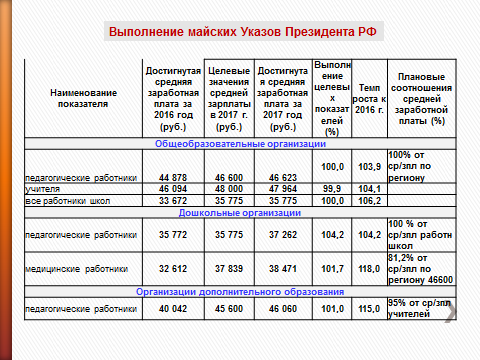 Меры социальной поддержки членам Профсоюза за отчетный период:1. Выплата  педагогу – молодому специалисту единовременного пособия в размере 6 окладов;2. Ежемесячная выплата педагогу молодому специалисту в течение первых трёх лет 20 % надбавка к должностному окладу;3. Денежные выплаты, призы - педагогическим работникам - победителям (участникам) различных конкурсов профессионального мастерства;4. Единовременные выплаты при выходе на пенсию по возрасту в размере 3-х должностных окладов;5. Поощрение работников к юбилейным, праздничным датам (денежные выплаты, подарки);6. Денежные выплаты при награждении  муниципальными, региональными, ведомственными  наградами  в  соответствии  с  положениями;7. Ежегодная разовая материальная помощь в размере одного должностного оклада. (Выплата материальной помощи производится по заявлению работника);8. Надбавки (доплаты) за отраслевые награды, почетные звания, знаки отличия, ученую степень  и т.п.;9. Надбавки (доплаты) за квалификационную категорию и выслугу лет;10. Специалистам, работающим в сельских населенных пунктах или поселках городского типа в образовательных организациях, размеры тарифных ставок, окладов (должностных окладов) повышаются на  25 %.11. Компенсация – выплата районного коэффициента 1,5 против 1,4 - на федеральном, как улучшение, закрепленное на региональном уровне.12. Компенсация  льготного проезда к месту отдыха работника и обратно;13. Предоставление  бесплатных санаторно-курортных путевок на Черноморское побережье в Краснодарском крае.С целью совершенствования  условий для развития социальной поддержки членов Профсоюза Кандалакшская районная организация продолжает  участвовать в работе кредитного потребительского кооператива  «Доверие» при Мурманском областном комитете профсоюза. Всего займов  в размере до 300000 рублей на общую сумму  460000  рублей за отчетный период получило    4 члена  профсоюза. В рамках областной программы санаторно-курортного лечения и отдыха получили льготное  санаторно-курортное лечение в санаториях «Янтарный берег» (г.Светлогорск) , «Металлург» (г.Ессентуки) , «Мисхор» (г.Ялта), «Орленок» (г.Евпатория), «Искра» (г.Евпатория), «Бургас» (г. Сочи) 31 член Профсоюза и 5 детей . По экскурсионным культурно-просветительским программам («Блистательный Санкт-Петербург и окрестности», «Кижи-Валаам» , «Золотое Кольцо России», «Москва-Казань - Раифа», «Москва  златоглавая»,  «Семейный отдых на Севере») отдохнули 11 членов профсоюза и двое их детей. Получили материальную помощь  за счёт средств профсоюзного бюджета  26  человек на сумму 43902 рубля.ПРАВОЗАЩИТНАЯ  ДЕЯТЕЛЬНОСТЬ	         Правозащитная деятельность областной организации  Профсоюза в отчетном периоде осуществлялась по следующим основным направлениям: - профсоюзный контроль над соблюдением трудового законодательства;  - судебная защита социально-трудовых и иных прав и профессиональных интересов работников образования; -оказание бесплатной юридической помощи по вопросам применения  законодательства и консультирование членов Профсоюза;  -участие в коллективно-договорном регулировании социально-трудовых отношений в рамках социального партнерства; - проведение обучающих семинаров.В январе 2017 г. проведена местная тематическая проверка по теме: «Соблюдение трудового законодательства при расторжении с работниками трудового договора», по результатам которой работник одного из МБДОУ г. Кандалакши был восстановлен на работе.В течение года оказывалась правовая помощь в разработке коллективных договоров, подготовлены для членов профсоюза 2 исковых заявления в суд  об установлении права на пенсию по старости в связи с педагогической деятельностью  и другим исковым требованиям. Все решены в пользу членов профсоюза. Мы отыграли 1 год 7 мес. 12 дней педагогического стажа. Экономическая эффективность по всем искам составила 655945 рублей.(При подсчёте учитывались: средняя стоимость искового заявления (в адвокатских конторах Мурманска) 3500 рублей, средняя стоимость письменного ответа (в адвокатских конторах Мурманска) 2000 рублей.http://advokat-pigina.ru/pricehttp://advokatskiy.narod.ru/advokat-ceny.htmhttp://pravoved.tt34.ru/price/Средний размер пенсии в Мурманской области в 2017 г. составляет 17 655 руб.)	В территориальное Соглашение Кандалакшского района  включен пункт, предусматривающий выплату 10 000 рублей получателям Грамоты Минобрнауки РФ.  10 человек получивших грамоту в 2017 г. = 100 тысяч рублей.В течение года проводились проверки выполнения Соглашения и коллективных договоров в части включения председателей в состав рабочих групп по подготовке нормативных актов, затрагивающих социальные, профессиональные права и интересы работников, и согласованию указанных в коллективных договорах учреждений документов (МДОУ № 52, 15,49).ОХРАНА ТРУДАОсновными  направлениями и  приоритетами в   деятельности Кандалакшской районной организации профсоюза по охране труда  в отчетном году являлись:-расширение форм социального партнерства в сфере обеспечения безопасных условий труда и контроля соблюдения законодательства по охране труда; -обучение профактива по нормативно-правовой базе работы по охране труда;-общественный контроль соблюдения  законодательства по охране труда и обеспечения  безопасных и комфортных условий труда;-мотивация развития и активизации работы по охране труда через организацию конкурсов, смотров по постановке работы по охране труда среди «первичек».На уровне образовательных организаций направления работы по охране труда изложены в коллективных договорах и в ежегодно заключаемом Соглашении по охране труда. В каждой образовательной организации созданы  совместные комиссии по охране труда, в которые на паритетной основе входят представители от первичной профсоюзной организации и от работодателя. В учреждениях приказом назначены ответственные за состояние охраны труда и техники безопасности. Уполномоченных по охране труда от профсоюза – 48.3-7 апреля 2017 г. Кандалакшским райкомом профсоюза были организованы курсы по программе «Охрана труда» (обучение и проверка знаний по вопросам охраны труда) для руководителей, специалистов, уполномоченных лиц по охране труда  в соответствии с Постановлением Минтруда РФ и Минобразования РФ от 13.01.2003 г. N 1/29. Всего слушателей - 91 человек. Среди них 34 уполномоченных по охране труда от профсоюза, 18 специалистов по ОТ, 39 руководителей образовательных организаций Кандалакшского района. Все обеспечены нормативной базой учебного процесса  по вопросам охраны труда. Обучение проводили специалисты Мурманского регионального учебного центра профсоюзов (директор С.В. Клименко). Все слушатели курсов получили удостоверения принятого образца.В рамках месячника охраны труда, в апреле, команда Кандалакшского района участвовала в фестивале «Весенние фантазии - 2017» по теме: «Помни, работник, везде и всегда: главное – это охрана труда!», организованном областным комитетом профсоюза.   Трещёткина Н.А., ДОУ № 53,  стала победителем в конкурсе плакатов по охране труда по теме:  «Достойный труд – безопасный труд».  25 апреля председатель КРО профсоюза Яковлева Л.В. и начальник Управления образования м.о. Кандалакшский район Агаева И.А. приняли участие в семинаре-совещании в г. Мурманске  по теме: «Система управления охраной труда как часть общей системы управления деятельностью образовательной организацией" с участием  представителей технической  инспекции Профсоюза.На заседании  президиума районной организации 16.12.17 г. (протокол № 29-1) заслушивался вопрос «О результатах проведения СОУТ и установленных гарантиях и компенсациях работникам, занятым во вредных и (или) опасных условиях труда в образовательных учреждениях».На мероприятия по охране труда в образовательных учреждениях Кандалакшского района в 2017 г. израсходовано 6 млн.801 тыс. руб., что ниже расходов 2016 года (7 млн.907,3 тыс. руб.).На медицинские осмотры израсходовано  - 5 млн. 957тыс. руб..Объём средств, выделенных на проведение специальной оценки условий труда в 2017 году,  составил 238,3 тыс. руб. На обучение по охране труда затрачено 255,4 тыс. рублей.На другие мероприятия по охране труда в 2017 году потрачено 350 тыс. руб. Контроль над возвратом 20% сумм страховых взносов из ФСС на предупредительные меры по охране труда осуществляется через мониторинги целевого использования образовательными организациями возврата на приобретение спецодежды   и других СИЗ, проведение мероприятий по охране труда. В 2017 г. за счёт возврата использовано 110,1 тыс. рублей.	ПОВЫШЕНИЕ  ПРЕСТИЖА ПЕДАГОГИЧЕСКОЙ ПРОФЕССИИ, УКРЕПЛЕНИЕ АВТОРИТЕТА ПРОФСОЮЗА	      В  отчетном периоде  была продолжена работа  районного комитета  по укреплению и повышению  авторитета Профсоюза, повышению престижа и популяризации педагогической профессии, реализации творческих инициатив педагогов. 	В 2017 году председатели первичных профсоюзных организаций участвовали в различных конкурсах. Во втором Всероссийском смотре – конкурсе Общероссийского профсоюза образования на лучшую презентацию опыта работы профсоюзных организаций в номинации «Лучшая первичная профсоюзная организация» и «Лучший сотрудник профсоюзной организации (отборочном туре) победителем стала  председатель ППО ГОБУ «Кандалакшский центр помощи детям, оставшимся без попечения родителей, «Берег» Верещагина Ольга Валерьевна.В проходившем в мае 2017 г.  в г. Москве  Всероссийском  конкурсе – фестивале обучающихся организаций общего и дополнительного образования детей «Арктур» участвовали педагоги ДЭБС Маслова С.Н., Лаврова Л.В. и их обучающиеся -  Диденко Таисия и Матияш Ксения. Райком профсоюза финансировал организационный сбор за участие в отборочном туре Конкурса, организацию участия в финальном туре Всероссийского конкурса «Арктур» 2 педагогов и 2 участников, проезд участников и педагогов до г. Москвы и обратно.  Итоги конкурса: диплом  победителя Всероссийского конкурса – фестиваля  -  II место  в номинации «Эколого – биологический проект «Сохраним природу вместе».  Дети награждены путёвками в «Артек». В апреле на муниципальном методическом фестивале «Формула успеха» были награждены дипломами и ценными подарками  победители профсоюзной номинации «Общественное признание» Александрова С.Н. (председатель ППО МБОУ СОШ № 2) и Никитина Е.В. (член профкома ППО МБОУ СОШ № 20).5 октября прошедшего года, на муниципальном празднике в ДК «Металлург», райкомом профсоюза организован и проведён флеш-моб «Вместе мы – сила!», в котором приняли участие более 200 человек.	В рамках Плана мероприятий Года PR – движения в целях содействия педагогическим работникам в реализации творческих инициатив в мае 2017 г. был проведён фестиваль художественного творчества работников образовательных учреждений муниципального образования Кандалакшский район «У Белого моря…», посвящённый  500 – летию Кандалакши. Победителем стала творческая группа МДОУ № 62, самой массовой признана команда МАОУ СОШ № 10.	Традиционно райком профсоюза ежегодно, в декабре, на  муниципальном празднике «Триумф», посвящённом подведению итогов конкурса «Учитель года», вручает специальный приз профсоюза участнику конкурса, педагогу не только  профессионалу, но и человеку с активной жизненной позицией. В 2017 году специальный символ номинации  «За активную жизненную позицию» вручён   председателю ППО МБОУ ООШ № 15 Бреславец М.В. и члену профсоюза, молодому педагогу  ДОУ № 15 Нестеровой А.И..	Информационно-пропагандистские акции с целью повышения авторитета отраслевого профсоюза с вручением ценных подарков, награждением профактива прошли на юбилеях и праздничных датах образовательных организаций в 2017 г.: МБДОУ № 15 (50 лет), ККШИ (45 лет), МДОУ № 49 (35 лет), МБОУ СОШ № 2 (55 лет), МДОУ № 24 (55 лет), ДК «Металлург» (60 лет), МБОУ СОШ № 11 (60 лет).	Начатая в Год 70-летия Великой Победы акция «Никто не забыт, ничто не забыто» была продолжена и в 2017 году:  поддерживается хорошее состояние 162 солдатских захоронений (могил).В  течение года традиционно проводились спортивные соревнования по волейболу, плаванию, боулингу, лыжным гонкам среди работников образования Кандалакшского района, праздник «Здравствуй, Масленица!».В сентябре 2017 года состоялся двухдневный XI-й туристский слёт, в котором приняли участие 12 команд из образовательных организаций Кандалакшского района. В общекомандном зачёте победила команда  ДОУ № 48 и получила переходящий кубок. На II месте после двух дней соревнований – команда МАОУ ООШ № 19, на III месте – МДОУ № 2027 с. Алакуртти.В рамках туристских слётов Кандалакшская районная организация ежегодно участвует в общегородской операции «Чистый город», приводя в порядок поляну,  где проходят турслёты, которая является излюбленным местом отдыха горожан и гостей города. 	ИНФОРМАЦИОННАЯ РАБОТАИнформационная работа – одно из приоритетных направлений работы районной организации. Информирование членов профсоюза о работе организации, профсоюзное просвещение о социально-трудовых правах членов профсоюза – один из самых эффективных способов мотивации профсоюзного членства.	Все председатели первичных профсоюзных организаций имеют электронную почту, 26 ППО ведут странички профсоюза на сайтах своих  образовательных организаций. Контрольно-ревизионная комиссия райкома профсоюза (председатель Кузнецова Т.В.) постоянно мониторит наличие и состояние страничек или сайтов первичных организаций профсоюза и профсоюзных уголков. Президиум райкома профсоюза 28 февраля 2017 г. принял план мероприятий в рамках объявленного в 2017 г. «Года профсоюзного PR – движения». Проведён конкурс «На лучшую публикацию «Моя профсоюзная организация», в котором  приняли участие 15 организаций.По итогам конкурса участники получили дипломы и денежные премии, а дипломами победителя конкурса  и денежными премиями награждены председатели ППО: Прокудина В.В. (МДОУ № 15) и Кузнецова Т.В. (МДОО № 48).В 	выпущенной в редакции Гаркотина В.П. подарочной книге «Кандалакша – грани пяти столетий», в которой напечатаны материалы о выдающихся людях, успешных организациях, предприятиях м.о. Кандалакшский район, на двух страницах размещён материал информационно-пропагандистского характера о Кандалакшской районной организации профсоюза. Книги вручены участникам конкурса профессионального мастерства «Учитель года – 2017» от райкома профсоюза.С символикой профсоюза выпущена продукция: блокноты, ручки, календари. Хорошей традицией в первичных профсоюзных организациях стали подарочные настенные календари с символикой профсоюза и фотографиями членов профсоюза.	В канун Нового года проведена информационно-пропагандистская акция «С Профсоюзом в Новый год!», в ходе которой вручено 1500 подарков с карманными календарями с символикой профсоюза и  традиционно организован новогодний праздник для детей членов профсоюза. Яркий новогодний утренник был подготовлен членами профсоюза ДОУ № 48 для 30 детей членов профсоюза.В течение 2017 г. выпущено 12 информационных бюллетеней по разным темам: по санаторно-курортному лечению и отдыху, охране труда, пожарной безопасности, информация для молодых педагогов и т.д.	Важным источником профсоюзной информации является газета «Мой профсоюз». Подписку получали в 2017 г. райком и 46 первичных организаций. 	Мероприятия, проводимые райкомом профсоюза, освещались в местной прессе.	В 2017 г. открыта и активно действует страничка Кандалакшского райкома профсоюза образования в Контакте.РАБОТА С МОЛОДЁЖЬЮ        Работа с молодёжью - одно из важнейших направлений деятельности  районной организации Профсоюза.  Задача повышения эффективности работы профсоюзных организаций по защите социально-экономических интересов молодежи и вовлечения ее в активную профсоюзную деятельность осталась актуальной для решения и в 2017 году.    Ведется  работа  по формированию профсоюзного актива   районной организации и индивидуальное информирование о работе организации  молодых работников системы образования  района.  Продолжена практика  проведения совещаний, круглых столов с молодыми педагогами. В прошедшем году в рамках муниципального этапа Всероссийского конкурса «Учитель года России -2017»   проведён конкурс «Лучший учитель – наставник – 2017», в котором участие принимали молодые педагоги, члены профсоюза: уроки давали молодые педагоги и  «Мастер – класс» - их наставники. Победителями вышли Вдовина Т.М. и Няпшуева Э.А. (МБОУ ООШ № 9).  В предверии конкурса прошёл муниципальный семинар «Наставничество как средство сопровождения профессионально-личностного становления педагога», на котором молодые педагоги и их наставники показали «ступени мастерства».Молодые педагоги участвовали и в номинации «Педагогический дебют» муниципального этапа Всероссийского конкурса «Учитель года России -2017».   Специальный символ номинации райкома профсоюза  «За активную жизненную позицию» вручён   члену профсоюза, молодому педагогу  ДОУ № 15 Нестеровой Алёне Игоревне, члену областного Совета молодых педагогов.Уважаемые коллеги!Комитет Кандалакшской районной организации Профсоюза работников народного образования и науки РФ благодарит председателей первичных профсоюзных организаций за проделанную в 2017 году работу; всех членов Профсоюза, которые сохраняют верность ценностям профсоюзного движения, за доверие, веру в солидарность и единство в отстаивании своих трудовых прав. Только вместе мы сила, способная менять общество!Председатель Кандалакшской районной организации профсоюза работников народного образования и науки РФ                                                   Л.В. Яковлева.